CONTRAT  EXCEPTIONNEL  VIANDE DE VEAU et DE BŒUF Référente : Lucie Moulis : 06 09-14-17-67   luciemoulis.amapvanves@gmail.comCe contrat instaure un partenariat entre un producteur et un amapien souscripteur. Distribution: le 30 mai 2023Caractéristiques des colis :Les colis contiennent un assortiment de morceaux variés (à griller, à bouillir, à braiser) correspondant à une répartition la plus équilibrée possible d'une carcasse entre les différents acquéreurs. Seuls les abats et les rôtis dans le filet ne sont pas répartis dans les colis.Les viandes sont emballées sous vide et peuvent être conservées au frais (entre 0 et 2°C) quelques jours. La viande peut être congelée directement dans son emballage, le mieux est de congelez immédiatement ce que vous ne comptez pas manger dans les 5 jours ! La viande ne mature plus une fois découpée.Pour une décongélation optimum, sortez la viande la veille et laisser la s’aérer / sécher quelques heures avant de la cuire.* Vous avez la possibilité de prendre des demi-colis mais cela nécessitant de la manipulation pour le producteur, un supplément de 3€ par colis est demandé. Pensez à la solution de partage avec un autre amapienEngagements du producteur : produire et livrer des produits de qualité correspondant au présent contrat, informer les cosignataires de tout événement le mettant en incapacité d'honorer tout ou partie de ses engagements contractuels.Modalité de paiement : Régler son colis dans les 2 semaines qui suivent la distribution.             * le colis ne peut être réglé avant la livraison puisque son poids n’est pas défini à l’avanceSignatures :  le …………..   				L’amapien(ne) :		                    Le producteur EARL La Fuye :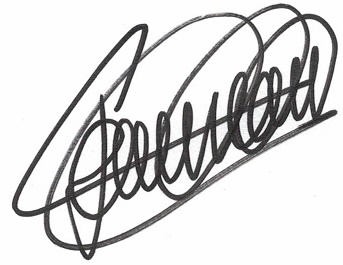 EntreEARL La Fuye (famille Jeauneau)Les Hayes de Barville 28330 Les Etilleux@ earl.lafuye@gmail.comEtAdhérent(e) du Panier vanvéen :……………………………………Tél. :     …………………………@:         ……………………………Poids colis (+ ou - 10 %)Prix au kg Contenu type des colisNombre de colis/bêteBœuf classique      9 kg   4,5 kg*17,50€2 Rôtis, entrecôte épaisse, faux-filet, basse-côte, env. 4x2 steaks, env. 8x1 steaks-hachés, 2 bourguignons, 2 pot-au-feu (jarret et plat de côte)24Bœuf prêt à griller      9 kg   4,5 kg*18,90€2 Rôtis, entrecôte épaisse, faux-filet, basse-côte, env. 4x2 steaks, env. 17x1 steaks-hachés, hachés à cuisiner, saucisses à l’Espelette24Veau8kg5 kg*19,90€Roti noix, rôti épaule et/ou bas de carrez, côtes par 2, escalopes par 2, blanquette, paupiettes par 2, osso buco12